с. Кичменгский ГородокО районном бюджете на 2020 год и плановый период 2021 и 2022 годовМуниципальное Собрание РЕШИЛО:РАЗДЕЛ  I. ОСНОВНЫЕ ХАРАКТЕРИСТИКИ РАЙОННОГО БЮДЖЕТА1. Утвердить основные характеристики районного бюджета на 2020 год: 1) общий объем доходов в сумме 670 689,9 тыс. рублей;2) общий объем расходов в сумме 668 246,2 тыс. рублей; 3) профицит районного бюджета в сумме 2 443,7 тыс. рублей. 2. Утвердить основные характеристики районного бюджета на 2021 год: 1) общий объем доходов в сумме 615 790,9 тыс. рублей;2) общий объем расходов в сумме 615 790,9 тыс. рублей.3. Утвердить основные характеристики районного бюджета на 2022 год: 1) общий объем доходов в сумме 648 639,7 тыс. рублей;2) общий объем расходов в сумме 648 639,7 тыс. рублей. 4. Утвердить источники внутреннего финансирования дефицита районного бюджета на 2020 год и плановый период 2021 и 2022 годов согласно приложению 1 к настоящему решению.РАЗДЕЛ  II.  ДОХОДЫ РАЙОННОГО БЮДЖЕТА1. Утвердить объем доходов районного бюджета, формируемый за счет налоговых и неналоговых доходов, а также безвозмездных поступлений на 2020 год и плановый период 2021 и 2022 годов согласно приложению 2 к настоящему решению.2. Утвердить нормативы распределения доходов между районным бюджетом и бюджетами муниципальных образований на 2020 год и плановый период 2021 и 2022 годов согласно приложению 3 к настоящему решению.3. Утвердить на 2020 год и плановый период 2021 и 2022 годов:1) перечень главных администраторов доходов районного бюджета и закрепляемые за ними виды (подвиды) доходов согласно приложению 4 к настоящему решению;2) перечень главных администраторов источников внутреннего финансирования дефицита районного бюджета согласно приложению 5 к настоящему решению.РАЗДЕЛ  III.  БЮДЖЕТНЫЕ АССИГНОВАНИЯ РАЙОННОГО БЮДЖЕТА1. Утвердить в пределах общего объема расходов, установленного пунктом 1 раздела I настоящего решения:1.1 распределение бюджетных ассигнований по разделам, подразделам классификации расходов бюджета на 2020 год на плановый период 2021 и 2022 годов согласно приложению 6 к настоящему решению;1.2. распределение бюджетных ассигнований по разделам, подразделам, целевым статьям (муниципальным программам и непрограммным направлениям деятельности), группам (группам и подгруппам) видов расходов классификации расходов бюджетов:а) на 2020 год согласно приложению 7 к настоящему решению;б) на плановый период 2021и 2022 годов согласно приложению 8 к настоящему решению;1.3. ведомственную структуру расходов районного бюджета по главным распорядителям бюджетных средств, целевым статьям (муниципальным программам и непрограммным направлениям деятельности), разделам, подразделам, группам (группам и подгруппам) видов расходов классификации расходов бюджетов:а) на 2020 год  согласно приложению 9 к настоящему решению;б) на плановый период 2021и 2022 годов согласно приложению 10 к настоящему решению.1.4. распределение бюджетных ассигнований на реализацию муниципальных программ Кичменгско-Городецкого муниципального района:а) на 2020 год согласно приложению 11 к настоящему решению;б) на плановый период 2021 и 2022 годов согласно приложению 12 к настоящему решению.2. Утвердить общий объем бюджетных ассигнований, направляемых на исполнение публичных нормативных обязательств: 1) на 2020 год в сумме 152,5 тыс. рублей;2) на 2021 год в сумме 152,5 тыс. рублей;3) на 2022 год в сумме 152,5 тыс. рублей.3. Утвердить общий объем условно утверждаемых расходов районного бюджета:1) на 2021 год в сумме 22 577,0 тыс. рублей; 2) на 2022 год в сумме 32 308,0 тыс. рублей. 4. Утвердить размер резервного фонда администрации района:1) на 2020 год  в сумме 300,0 тыс. рублей;2) на 2021 год  в сумме 300,0 тыс. рублей;3) на 2022 год  в сумме 300,0 тыс. рублей.5. Утвердить объем бюджетных ассигнований Дорожного фонда Кичменгско-Городецкого муниципального района:1) на 2020 год в сумме 24 034,7  тыс. рублей; 2) на 2021 год в сумме 23 515,5 тыс. рублей;3) на 2022 год в сумме 23 515,5 тыс. рублей.6. Утвердить объемы доходов и распределение бюджетных ассигнований Дорожного фонда Кичменгско-Городецкого муниципального района на 2020 год и плановый период 2021 и 2022 годов согласно приложению 13 к настоящему решению;7. Утвердить значение критерия выравнивания расчетной бюджетной обеспеченности муниципальных образований района на 2020 год – 0,66, на 2021 год – 0,67, на 2022 год – 0,68. 8. Утвердить объемы дотаций на выравнивание бюджетной обеспеченности муниципальных образований района:1) на 2020 год в сумме 12 808,8 тыс. рублей;2) на 2021 год в сумме  12 855,3 тыс. рублей;3) на 2022 год в сумме  13 112,8 тыс. рублей.9. Утвердить распределение дотации на выравнивание бюджетной обеспеченности поселений из районного бюджета на 2020 год и плановый период 2021 и 2022 годов согласно приложению 14 к настоящему решению.10. Утвердить объемы дотаций на поддержку мер по обеспечению сбалансированности муниципальных образований района:1) на 2020 год в сумме  10 592,0 тыс. рублей;2) на 2021 год в сумме  9 046,2 тыс. рублей;3) на 2022 год в сумме  8 929,3 тыс. рублей.11. Утвердить распределение дотации на поддержку мер по обеспечению сбалансированности бюджетов сельских поселений из районного бюджета на 2020 год и плановый период 2021 и 2022 годов  согласно приложению 15 к настоящему решению12. Утвердить объемы иных дотаций на реализацию расходных обязательств в части обеспечения выплаты заработной платы  работникам муниципальных учреждений в рамках подпрограммы "Поддержание устойчивого исполнения местных бюджетов и повышение качества управления муниципальными финансами на 2019-2025 годы" муниципальной  программы "Управление муниципальными  финансами  Кичменгско-Городецкого муниципального района на 2019-2025 годы"  на 2020 год и плановый период 2021 года согласно приложению 16 к настоящему решению:1) на 2020 год в сумме 3 225,9 тыс.рублей;2) на 2021 год в сумме 1 377,6 тыс.рублей.13. Утвердить объемы иных дотаций на реализацию расходных обязательств в части обеспечения выплаты заработной платы работникам муниципальных учреждений в рамках подпрограммы "Поддержание устойчивого исполнения местных бюджетов и повышение качества управления муниципальными финансами на 2019-2025 годы" муниципальной  программы "Управление муниципальными финансами Кичменгско-Городецкого муниципального района на 2019-2025 годы" на плановый период 2022 года в сумме 1 522,3 тыс. рублей согласно приложению 17 к настоящему решению.13. Утвердить объемы межбюджетных трансфертов бюджету муниципального района из бюджетов муниципальных образований района на осуществление части полномочий по решению вопросов местного значения в отношении автомобильных дорог общего пользования местного значения вне границ и в границах населенных пунктов на территории поселений и обеспечение безопасности дорожного движения на них в сумме 2 503,1 тыс. рублей на 2020 год согласно приложению 18 к настоящему решению.14. Утвердить объемы межбюджетных трансфертов бюджету муниципального района из бюджетов муниципальных образований района на осуществление части полномочий по решению вопросов местного значения в соответствии с заключенными соглашениями на 2020 год в сумме 1 405,6 тыс.рублей согласно приложению 19 к настоящему решению.15. Утвердить объемы межбюджетных трансфертов бюджету муниципального района из бюджетов муниципальных образований района на осуществление части полномочий по решению вопросов местного значения в соответствии с заключенными соглашениями на 2021 год в сумме 314,4 тыс. рублей, на 2022 год в сумме 249,8 тыс. рублей согласно приложению 20 к настоящему решению.РАЗДЕЛ  IV.  МУНИЦИПАЛЬНЫЙ ДОЛГ1. Утвердить верхний предел муниципального долга района по состоянию:1) на 01 января 2021 года 0,0 тыс. рублей, в том числе по гарантиям 0,0 тыс. рублей;2) на 01 января 2022 года 0,0 тыс. рублей, в том числе по гарантиям 0,0 тыс. рублей;3) на 01 января 2023 года 0,0 тыс. рублей, в том числе по гарантиям 0,0 тыс. рублей.2. Установить, что в 2020 году и плановом периоде 2021 и 2022 годов муниципальные гарантии районом не предоставляются.3. Установить, что в 2020 году и плановом периоде 2021 и 2022 годов внешние заимствования районом не осуществляются.РАЗДЕЛ  V.  ЗАКЛЮЧИТЕЛЬНЫЕ ПОЛОЖЕНИЯ1. Установить, что учет операций по обеспечению получателей средств местного бюджета, муниципальных учреждений наличными денежными средствами ведется на балансовом счете № 40116 «Средства для выдачи и внесения  наличных денег и осуществления расчетов по отдельным операциям», открытом УФК по области в филиале ПАО «Сбербанк России» - Вологодское отделение № 8638 Дополнительный офис № 8638/0126;2. Установить, что Управление финансов администрации района через государственное казенное учреждение Вологодской области «Областное казначейство» на основе заключенного Соглашения осуществляет:- учет операций на лицевых счетах получателей средств районного бюджета, муниципальных бюджетных и автономных учреждений, открытых в Управлении финансов администрации Кичменгско-Городецкого муниципального района.- учет операций со средствами, поступающими во временное распоряжение  органов местного самоуправления в соответствии с законодательством, на балансовом счете № 40302 «Средства, поступающие во временное распоряжение», открытом Департаменту финансов Вологодской области в Вологодском отделении № 8638 ПАО Сбербанк.3. Установить, что операции со средствами муниципальных бюджетных и автономных учреждений, лицевые счета которых открываются и ведутся в финансовом органе, осуществляется на основании  заключенного с УФК по области Соглашения  на счете финансового органа, открытого УФК по области на балансовом счете № 40701 «Средства негосударственных организаций. Финансовые организации» в отделении Вологда Центрального банка Российской Федерации».4. Установить, что в 2020 году и плановом периоде 2021 и 2022 годов за счет средств районного бюджета производится выплата субсидий юридическим лицам (за исключением субсидий муниципальным учреждениям), индивидуальным предпринимателям, а также физическим лицам - производителям товаров, работ, услуг на цели, предусмотренные муниципальными программами.Субсидии, предоставляются в пределах средств, предусмотренных на эти цели настоящим решением, в соответствии со сводной бюджетной росписью районного бюджета, в пределах лимитов бюджетных обязательств, предусмотренных для главного распорядителя средств районного бюджета. Регулирование предоставления субсидий, в соответствии с пунктом 3 статьи 78 Бюджетного кодекса Российской Федерации осуществляется постановлениями администрации района.5. Установить, что в 2020 году и плановом периоде 2021 и 2022 годов за счет средств районного бюджета в пределах средств, предусмотренных на эти цели настоящим решением, производится предоставление:субсидий социально ориентированным некоммерческим организациям, включая молодежные и детские общественные объединения, на реализацию общественно полезных проектов (программ), связанных с осуществлением уставной деятельности;субсидий некоммерческим организациям, не являющимся муниципальными учреждениями, в соответствии с договорами (соглашениями) на оказание указанными организациями муниципальных услуг (выполнение работ) физическим и (или) юридическим лицам. 6. Установить, что в случае уменьшения бюджетных ассигнований на цели, указанные в пункте 4, 5 раздела V настоящего решения, главные распорядители средств районного бюджета осуществляют уменьшение субсидий юридическим лицам (за исключением субсидий муниципальным учреждениям), индивидуальным предпринимателям а также физическим лицам - производителям товаров, работ, услуг, некоммерческим организациям, не являющимся муниципальными учреждениями.7. Установить дополнительные основания для внесения изменений в сводную бюджетную роспись без внесения изменений в настоящее решение Муниципального Собрания в соответствии с решениями руководителя Управления финансов администрации района:1) принятие нормативных правовых актов, регулирующих правоотношения в сфере оплаты труда работников муниципальных учреждений района;2) внесение изменений в муниципальные программы Кичменгско-Городецкого муниципального района без изменения общего объема бюджетных ассигнований на финансовое обеспечение реализации муниципальных программ на соответствующий год, если такие изменения не связаны с определением видов и объемов межбюджетных трансфертов, а также изменением объема бюджетных ассигнований на финансовое обеспечение реализации подпрограмм муниципальных программ;3) перераспределение бюджетных ассигнований между кодами видов расходов классификации расходов бюджетов в пределах предусмотренных главному распорядителю бюджетных ассигнований на обеспечение функций муниципальных органов в порядке, установленном Управлением финансов;4) изменение кодов бюджетной классификации расходов бюджетов в пределах предусмотренных главному распорядителю средств районного бюджета бюджетных ассигнований в связи с изменением утвержденного Министерством финансов Российской Федерации порядка применения бюджетной классификации;5) перераспределение бюджетных ассигнований в пределах предусмотренных главному распорядителю средств районного бюджета бюджетных ассигнований для обеспечения софинансирования расходных обязательств, на исполнение которых предоставляются межбюджетные трансферты из вышестоящего бюджета.  8. Повысить с 1 января 2020 года в 1,2 раза размеры должностных окладов (денежных вознаграждений) лиц, замещающих муниципальные должности, должностных окладов лиц, замещающих должности муниципальной службы и лиц, замещающих должности, не отнесенные к должностям муниципальной службы в органах местного самоуправления, работников, осуществляющих техническое обеспечение деятельности муниципальных органов муниципальных образований области, работников, обслуживающих муниципальные органы муниципальных образований области.9. Установить, что расходы автономных и бюджетных учреждений района, лицевые счета которым открыты в Управлении финансов администрации района, источником финансового обеспечения которых являются средства, полученные ими в соответствии с абзацем первым пункта 1 статьи 78 Бюджетного кодекса Российской Федерации, в части операций по оплате контрактов (договоров) на поставку товаров, выполнение работ, оказание услуг, заключаемых на сумму 1000,0 тыс. рублей и более подлежат санкционированию Управлением финансов администрации района в установленном им порядке. 10. Приостановить с 01 января 2020 по 31 декабря 2020 года действие муниципальной программы:«Развитие муниципальной службы в Кичменгско-Городецком муниципальном районе на 2015-2020 годы».11. Настоящее решение вступает в силу с 01 января 2020 года.12. Настоящее решение опубликовать в районной газете «Заря Севера» и разместить на официальном сайте Кичменгско-Городецкого муниципального района в информационно-телекоммуникационной сети «Интернет».Глава района                                                                                        Л.Н. Дьякова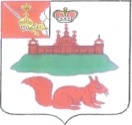 МУНИЦИПАЛЬНОЕ СОБРАНИЕКИЧМЕНГСКО-ГОРОДЕЦКОГО МУНИЦИПАЛЬНОГО РАЙОНАВОЛОГОДСКОЙ ОБЛАСТИМУНИЦИПАЛЬНОЕ СОБРАНИЕКИЧМЕНГСКО-ГОРОДЕЦКОГО МУНИЦИПАЛЬНОГО РАЙОНАВОЛОГОДСКОЙ ОБЛАСТИМУНИЦИПАЛЬНОЕ СОБРАНИЕКИЧМЕНГСКО-ГОРОДЕЦКОГО МУНИЦИПАЛЬНОГО РАЙОНАВОЛОГОДСКОЙ ОБЛАСТИРЕШЕНИЕРЕШЕНИЕРЕШЕНИЕот11.12.2019№190